III РЕГИОНАЛЬНЫЙ ЧЕМПИОНАТ 
«МОЛОДЫЕ ПРОФЕССИОНАЛЫ» WORLDSKILLS RUSSIA КУРСКОЙ ОБЛАСТИВ III Региональном чемпионате «Молодые профессионалы» WorldSkills Russia Курской области 20-24 ноября 2017 г.  принимали участие 24 образовательные организации Курской области.  Курский педагогический колледж принимал участие в чемпионате по одной компетенции -  Преподавание в младших классах, количество участников- 3. По итогам бального зачета III Регионального чемпионата Молодые профессионалы» WorldSkills Russia Курской области колледж имеет две золотые медали и одну бронзовую. Мы занимаем пятую позицию среди образовательных организаций, принимавших участие в чемпионате.Рейтинг ПОО (PDF-документ с одноименным названием)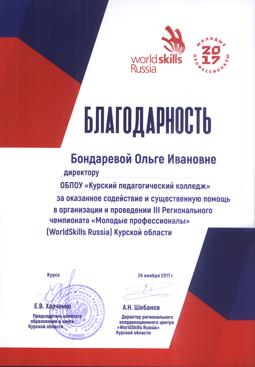 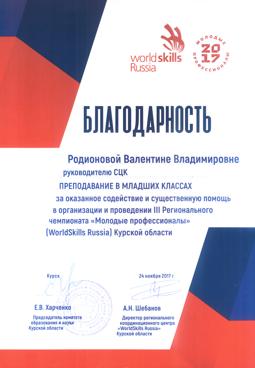 